Муниципальное бюджетное дошкольное образовательное учреждение Детский сад «Теремок» Зерноградского районаКонспект НОД в старше –подготовительной  группе «Колокольчики» На тему «Откуда хлеб пришёл». Провели: воспитатель Мыстрова Т.Н.х. Донской 2016	Программное содержание: Дать детям понятие, что хлеб является ежедневным продуктом. Рассказать откуда берётся хлеб, как его делают, кто его растит и печёт. Воспитывать уважение к труду взрослых, бережное отношение к хлебу.	Предварительная работа: знакомство с поговорками о хлебе, рассматривание хлебобулочных изделий, чтение стихотворений Д.Кугультинов «Кусок хлеба», Х.Мянд «Хлеб», К.Кубилинскас «Снопы», рассказ Э.Шим «Хлеб растёт».Оборудование: картинки, тарелка с мукой.Обогащение словаря: чёрствый, ароматный, аппетитный, хлебозаводХод занятия:- Ребята, что вы сегодня ели на завтрак? (Молочная каша, булка, чай)- А вчера? (Омлет, булка с маслом, кофе)- А что было на обед? (Борщ, вермишель с котлетой, сок, хлеб)- Ребята, меню всё время меняется, а какой продукт постоянно на столе и утром и вечером? (хлеб)- Правильно, каждый день у нас на столе и в детском саду и дома хлеб. Ребята, а вы любите хлеб? (да, любим)- Какой хлеб вы любите? (Белый, булки с изюмом, мягкий).- Давайте с вами подумаем и назовём много слов, каким бывает хлеб? (Вкусный, мягкий, чёрствый, белый, горячий, свежий, ароматный, аппетитный)- Хлеб бывает разный, но он обязательно вкусный и полезный. Ребята, а кто знает, откуда к нам хлеб пришёл? (Мама купила в магазине)- А, как он в магазин попал, хотите расскажу? Сначала зёрнышко хлеба сажают в землю Специальными машинами, сеялками. Потом вырастают вот такие колоски Зёрна собирают машины и отвозят на мельницу. Там зёрна перемелют в муку. Из этой муки на хлебозаводе (завод, где пекут хлеб) пекут хлеб, булки.Физкультминутка: Дует ветер с высоты.Гнутся травы и цветы.Вправо-влево, влево-вправо.Клонятся цветы и травы. (Наклоны в стороны).А теперь давайте вместе. Все попрыгаем на месте (прыжки)Выше, веселей, вот так! Переходим все на шаг (ходьба на месте)Вот и кончилась игра. Заниматься нам пора.- Ребята, а кто из вас видел дома, как мама делает тесто? (Мука, вода)-  Посмотрите, какие нужны компоненты соль, вода, яйца, мука, сахар, дрожжи Давайте их назовём. (Ответы детей).- Когда тесто замешано его кладут в форму и ставят в печь. Когда хлеб готов, его грузят в машины и везут в магазин. Ребята, а что ещё пекут из муки? Ответы детей (булки, батоны, пирожки, пирожные).-  Молодцы!Дидактическая игра: «Сложи правильно» Цель: разложить и объяснить карточки в правильной последовательности. «Как хлеб на стол попадает»Игра: «Найди лишние ингредиенты».В заключении хочу вам прочесть стихотворение:Вот он хлебушек душистый,Вот он теплый, золотистый,В каждый дом, на каждый столОн пожаловал, пришелВ нем здоровье, наша сила.В нем чудесное тепло.Сколько рук его растило, охраняло, берегло. В нем – земли родимой соки,Солнца свет веселый в нем…Уплетай за обе щеки, вырастай богатырем!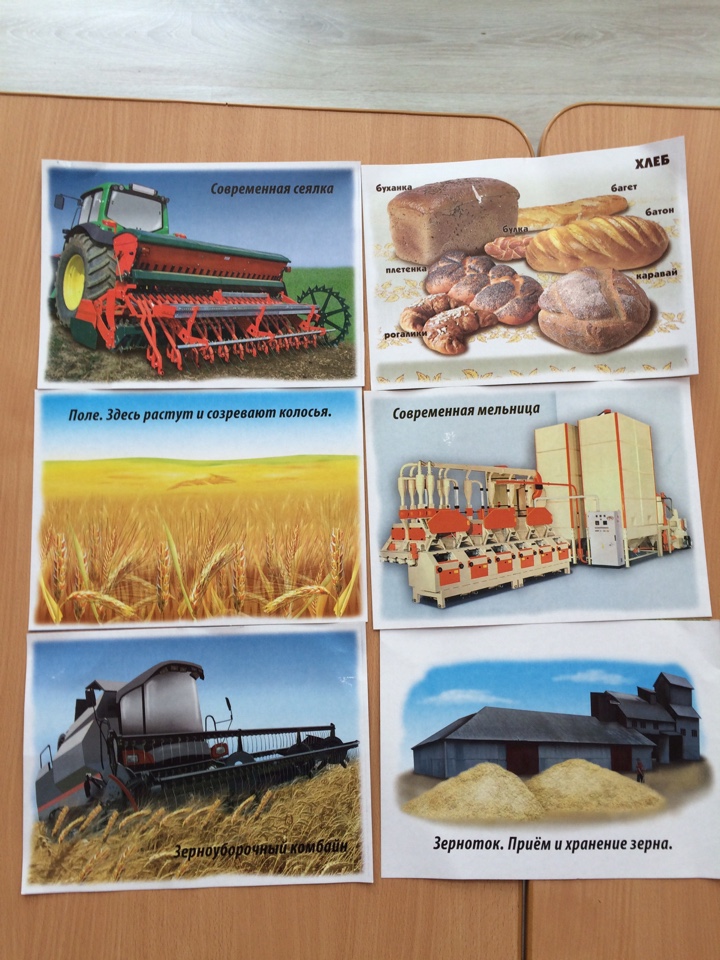 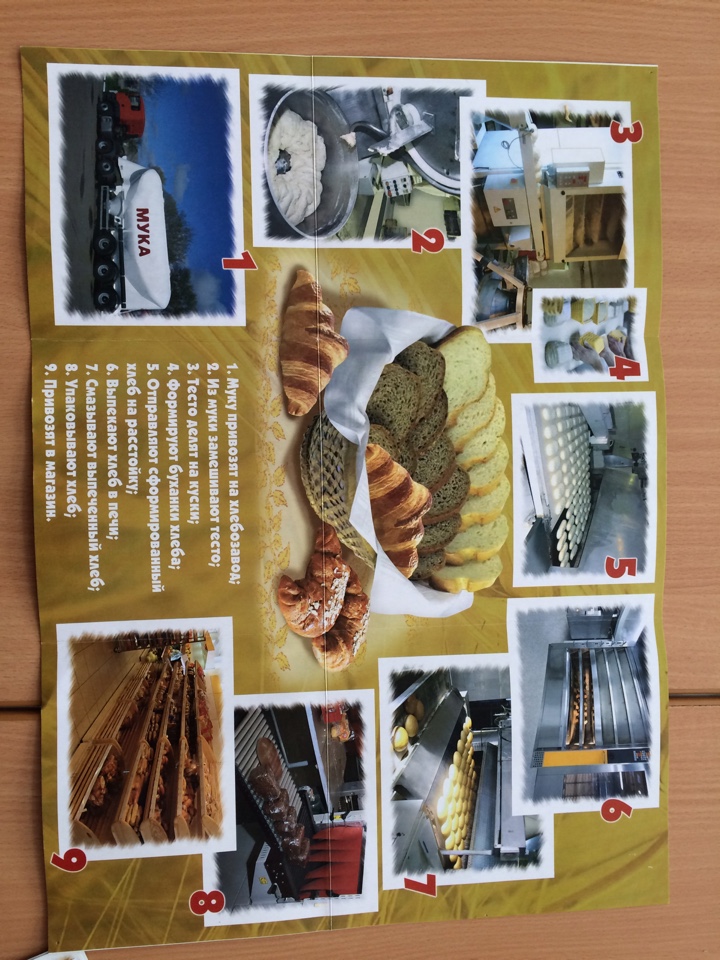 